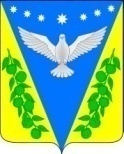 Совет Успенского сельского поселения Успенского района 49 сессияРЕШЕНИЕот 29 марта 2017 года								№195село УспенскоеО внесении изменений в решение Совета Успенского сельского поселения Успенского района от 30 июля 2015 года № 63 «Об утверждении правил благоустройства, озеленения и санитарного содержания территории Успенского сельского поселения муниципального образования Успенский район» Руководствуясь Федеральным законом от 6 октября 2003 года № 131-ФЗ «Об общих принципах организации местного самоуправления в Российской Федерации», Законом Краснодарского края от 23 июля 2003 года № 608-КЗ «Об административных правонарушениях», Уставом Успенского сельского поселения Успенского района, в целях улучшения санитарного состояния и благоустройства территории Успенского сельского поселения Успенского района, Совет Успенского сельского поселения Успенского района, решил:1. Внести в решение Совета Успенского сельского поселения Успенского района от 30 июля 2015 года № 63 «Об утверждении правил благоустройства, озеленения и санитарного содержания территории Успенского сельского поселения муниципального образования Успенский район» (далее – Решение) следующие изменения:1.1. Раздел 8.2 приложения «Правила благоустройства, озеленения и санитарного содержания территории Успенского сельского поселения муниципального образования Успенский район» к Решению (далее – Правила благоустройства) изложить в следующей редакции: «8.2. Уборка территории 8.2.1. Физические и юридические лица, независимо от их организационно-правовых форм, обязаны осуществлять  своевременную и качественную очистку и уборку принадлежащих им на праве собственности или ином вещном, обязательственном  праве земельных участков в установленных границах, а также прилегающей территории в случае заключения собственниками, землепользователями и арендаторами земельных участков договоров на содержание прилегающих к земельным участкам территорий общего пользования.Физические и юридические лица, независимо от их организационно-правовых форм, обязаны обеспечивать   надлежащее состояние принадлежащих им на праве собственности или ином вещном, обязательственном  праве земельных участков в установленных границах, а также прилегающей территории в случае заключения ими договоров на содержание и благоустройство прилегающих территорий с администрацией Успенского сельского поселения Успенского района.Организация уборки территорий общего пользования, в том числе земельных участков, занятых площадями, улицами, проездами, автомобильными дорогами местного значения, скверами, бульварами, другими объектами, осуществляет администрация Успенского сельского поселения Успенского района.8.2.2. В целях обеспечения чистоты  и порядка на территории Успенского сельского поселения Успенского района запрещается:сорить на улицах, площадях, парках, пляжах, во дворах, подъездах и в других местах общего пользования, выставлять тару с мусором и отходами на улицах;повреждать и уничтожать клумбы, цветники, газоны, ходить по ним;использовать колодцы и дождеприёмные решётки ливнёвой канализации для слива жидких бытовых отходов, горюче-смазочных материалов, а также пользоваться поглощающими ямами, закапывать отходы в землю и засыпать колодцы бытовым мусором;перекрывать водоотводные трубы, дренажи и водоотводные каналы;оставлять на улицах собранный бытовой и крупногабаритный мусор, грязь, строительные отходы;создавать стихийные свалки;организовывать свалку (сброс) и хранение (складирование) снега (смёта) коммунальных (бытовых), промышленных и строительных отходов, грунта и других загрязнений вне специально отведенных и установленных для этого местах;складировать на улицах, проездах, внутриквартальных и дворовых территориях строительные материалы, дрова, уголь (за исключением лиц осуществляющих капитальное строительство);сжигать производственный и бытовой мусор, листву, обрезки деревьев, порубочные остатки деревьев и другие отходы на территории Успенского сельского поселения Успенского района, на внутренних территориях организаций и жилых домов, в урнах, контейнерах, разводить костры на территории Успенского сельского поселения Успенского района; производить сброс ливневых стоков на смежные земельные участки;производить сброс хозяйственно-бытовых вод на улицы, в ливневую канализацию, водоотводные каналы, водоемы, дренажи;вывозить твёрдые бытовые отходы и грунт в места, не предназначенные для этих целей;сметать мусор на проезжую часть улиц и в колодцы ливнёвой канализации;выбрасывать коммунальные (бытовые) отходы из окон зданий, движущихся и припаркованных транспортных средств;мыть автотранспорт, стирать бельё у открытых водоёмов, на улицах, во дворах общего пользования, у водозаборных колонок и дождеприёмных решёток;временно размещать строительные материалы, запасы топлива, оборудование и механизмы, иное имущество за пределами отведенных в установленном порядке земельных участков без разрешения администрации;складировать в контейнеры для мусора отходы I - IV классов опасности и другие отходы, не разрешённые к приёму в местах складирования отходов, твёрдые коммунальные отходы, за исключением несортированных отходов из жилищ и мусора от бытовых помещений организаций (кроме крупногабаритных), строительный мусор, ветки деревьев, КГМ;осуществлять установку каких-либо ограждений территорий многоквартирных жилых домов без согласования с администрацией Успенского сельского поселения Успенского района;повреждать или изменять (переоборудовать) фасады (внешний облик) конструктивные элементы зданий, строений и сооружений, ограждений, балконов и лоджий (в том числе применять при покраске фасадов цвета, не соответствующие настоящим Правилам и (или) не согласованные с архитектором Успенского сельского поселения Успенского района) и (или) самовольно наносить на них надписи и рисунки, размещать на них рекламные, информационные и агитационные материалы, размещать сараи и другие строения, гаражи всех типов, носители рекламной и прочей информации, малые архитектурные формы, сносить зеленые насаждения;производить расклейку афиш, рекламных, агитационных и информационных материалов, в том числе объявлений, плакатов, иных материалов информационного характера, в частности, в отношении различных групп товаров, производить надписи, рисунки на стенах зданий, строений и сооружений на столбах, деревьях, остановочных павильонах, ограждениях, заборах, опорах наружного освещения и распределительных щитах и иных объектах, не предназначенных для этих целей;размещать постоянно или временно механические транспортные средства на детских площадках, а также в местах, препятствующих вывозу бытовых отходов;размещать разукомплектованные транспортные средства в местах общего пользования, в том числе на земельных участках, относящихся к общему имуществу собственников помещений многоквартирных домов;устанавливать препятствия для проезда транспорта на территории общего пользования;устанавливать ограждения клумб, цветников, газонов на прилегающей к зданиям, строениям и сооружениям территории, относящейся к территории общего пользования;совершать иные действия, влекущие нарушение действующих санитарных правил и норм. 8.2.3. При уборке в ночное время следует принимать меры, предупреждающие шум.8.2.4. Уборку и очистку остановок, на которых расположены некапитальные объекты торговли, осуществляется  владельцами некапитальных объектов торговли в границах прилегающих территорий, если иное не установлено договорами аренды земельного участка, безвозмездного срочного пользования земельным участком, пожизненного наследуемого владения.8.2.5.Границу прилегающих территорий рекомендуется определять:- на строительных площадках - территория не менее 15 метров от ограждения стройки по всему периметру;- для капитальных, некапитальных объектов торговли, общественного питания,  бытового обслуживания населения, объектов федерального, государственного, коммерческого назначения - в радиусе не менее 35 метров.8.2.6. Эксплуатацию и содержание в надлежащем санитарно-техническом состоянии водоразборных колонок, в том числе их очистку от мусора, льда и снега, а также обеспечение безопасных подходов к ним возлагается  на организации, в чьей собственности находятся колонки.8.2.7. Организацию работы по очистке и уборке территории рынков и прилегающих к ним территорий возлагается  на администрации рынков в соответствии с действующими санитарными нормами и правилами торговли на рынках.8.2.8. Содержание и уборку парка, зеленых насаждений, находящихся в собственности организаций, собственников помещений либо на прилегающих территориях, рекомендуется производить силами и средствами этих организаций, собственников помещений самостоятельно или по договорам со специализированными организациями под контролем администрации  Успенского сельского поселения Успенского района.8.2.9. В жилых зданиях, не имеющих канализации, рекомендуется предусматривать утепленные выгребные ямы для совместного сбора туалетных и помойных нечистот с непроницаемым дном, стенками и крышками с решетками, препятствующими попаданию крупных предметов в яму.Рекомендуется устанавливать запрет на установку устройств наливных помоек, разлив помоев и нечистот за территорией домов и улиц, вынос отходов производства и потребления на уличные проезды.8.2.10. Жидкие нечистоты следует вывозить по договорам или разовым заявкам организациям, имеющим специальный транспорт.8.2.11. Рекомендовать собственникам помещений обеспечивать подъезды непосредственно к мусоросборникам и выгребным ямам.8.2.12. Очистку и уборку водосточных канав, лотков, труб, дренажей, предназначенных для отвода поверхностных и грунтовых вод из дворов, производится  лицам, указанным в пункте 8.2.1 настоящих Правил.8.2.13. Слив воды на тротуары, газоны, проезжую часть дороги не допускается, а при производстве аварийных работ слив воды разрешается только по специальным отводам или шлангам в близлежащие колодцы фекальной или ливневой канализации по согласованию с владельцами коммуникаций и с возмещением затрат на работы по водоотведению сброшенных стоков.8.2.14. Вывоз пищевых отходов, остальной мусор вывозится систематически, по мере накопления, но не реже одного раза в три дня.8.2.15. Уборку и очистку территорий, отведенных для размещения и эксплуатации линий электропередач, газовых, водопроводных и тепловых сетей, осуществляется силами и средствами организаций, эксплуатирующих указанные сети и линии электропередач. В случае если указанные в данном пункте сети являются бесхозяйными, уборку и очистку территорий рекомендуется осуществлять организации, с которой заключен договор об обеспечении сохранности и эксплуатации бесхозяйного имущества.8.2.16. При очистке смотровых колодцев, подземных коммуникаций грунт, мусор, нечистоты складируется в специальную тару с немедленной вывозкой силами организаций, занимающихся очистными работами.Складирование нечистот на проезжую часть улиц, тротуары и газоны запрещается.8.2.17. Сбор брошенных на улицах предметов, создающих помехи дорожному движению, возлагается на организации, обслуживающие данные объекты.8.2.18. Администрация Успенского сельского поселения Успенского района может на добровольной основе привлекать граждан для выполнения работ по уборке, благоустройству и озеленению территории Успенского сельского поселения Успенского района.Привлечение граждан к выполнению работ по уборке, благоустройству и озеленению территории Успенского сельского поселения Успенского района осуществляется  на основании постановления администрации Успенского сельского поселения Успенского района.»;1.2. Пункт 8.5.7 Правил благоустройства изложить в следующей редакции: «8.5.7. Снос крупномерных деревьев и кустарников, попадающих в зону застройки или прокладки подземных коммуникаций, установки высоковольтных линий и других сооружений в границах Успенского сельского поселения Успенского района производится  только по порубочному билету и после внесения платы за проведение компенсационного озеленения.».1.3. Пункт 2.5.7 раздела 2.5 Правил благоустройства изложить в следующей редакции: «2.5.7. Не допускается отклонение ограждения земельного участка от вертикали. Запрещается дальнейшая эксплуатация ветхого и аварийного ограждения, а также, отдельных элементов ограждения без проведения срочного ремонта, если общая площадь разрушения превышает двадцать процентов от общей площади элемента, либо отклонение ограждения от вертикали может повлечь его падение. Ограждение должно содержаться в чистоте и порядке собственниками (правообладателями) земельного участка, на котором данное ограждение установлено. Мойка производится по мере загрязнения, ремонт, окрашивание ограждения и его элементов производится по мере необходимости, но не реже одного раза в три года.».   2. Обнародовать настоящее решение в соответствии с Уставом Успенского сельского поселения Успенского района и разместить на официальном сайте администрации Успенского сельского поселения Успенского района.  3. Контроль за выполнением настоящего решения возложить на главу Успенского сельского поселения Успенского района Н.Н. Буркот.  4. Решение вступает в силу со дня его обнародования.Глава Успенского сельского поселения Успенского района				                Н.Н.БуркотПредседатель Совета Успенскогосельского поселения Успенского района                                      А.В. АртюховПроект подготовлен и внесен:Ведущий специалист – юристМКУ «УПЦБ» администрации Успенского сельского поселенияУспенского района                                                                         С.С. КорохПроект согласован:Главный специалист,архитектор администрации                                                         Успенского сельского поселения                                                  А.Н. ЧернышоваГлавный специалист,управляющий делами администрации                                                         Успенского сельского поселения                                                  Е.Н. Пирогова